СЕЧЕНИЯ МНОГОГРАННИКОВРЕШЕНИЕ ЗАДАЧВидеолекция (дополнительно): https://www.youtube.com/watch?v=7OfTx23KzPMСечением многогранника является многоугольник, стороны которого — отрезки, по которым плоскость сечения пересекает грани многогранника.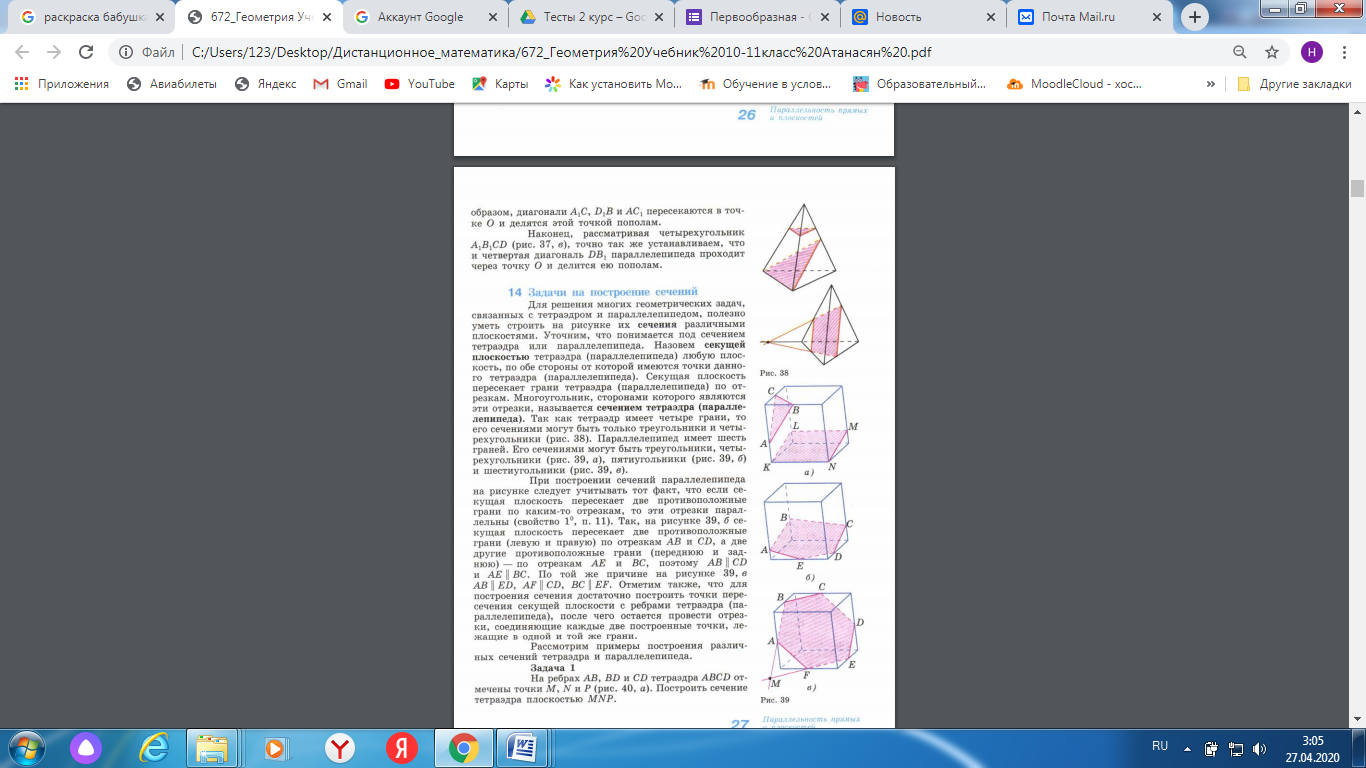 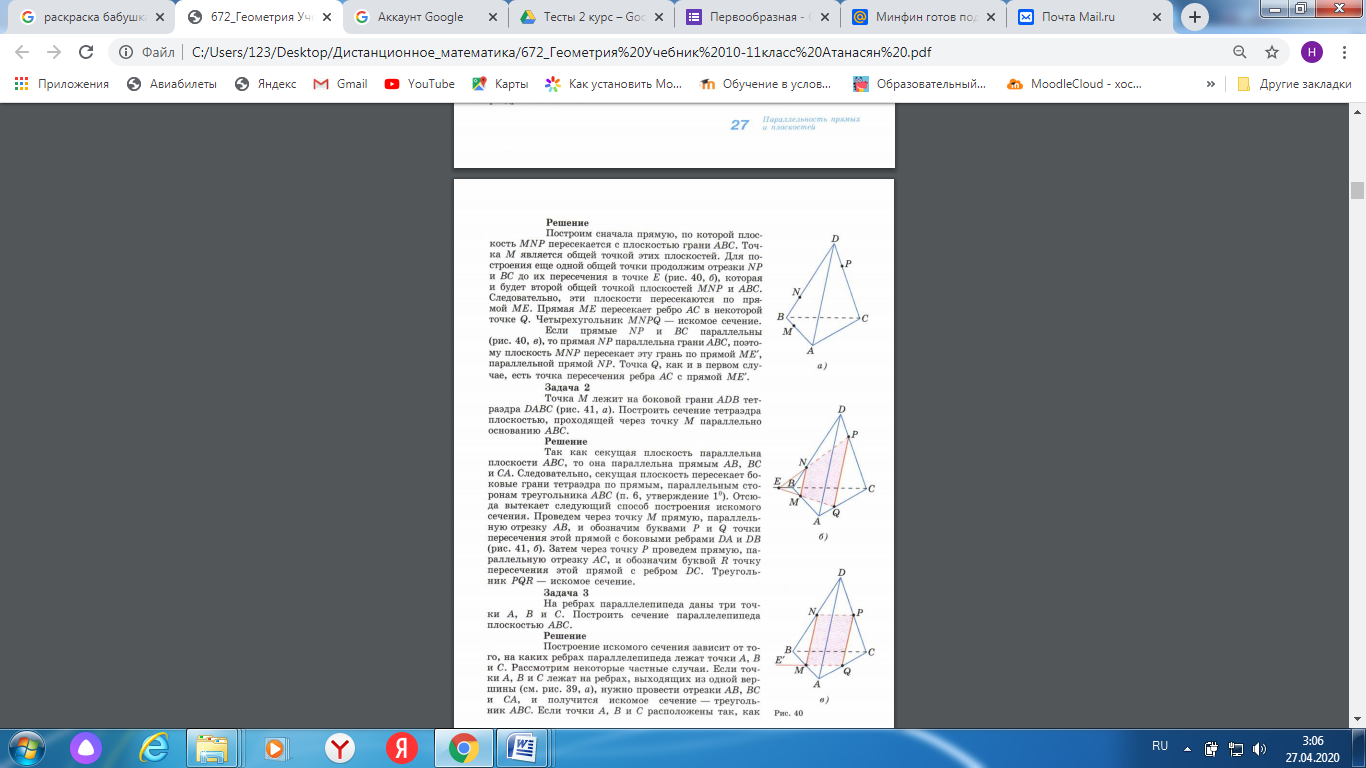 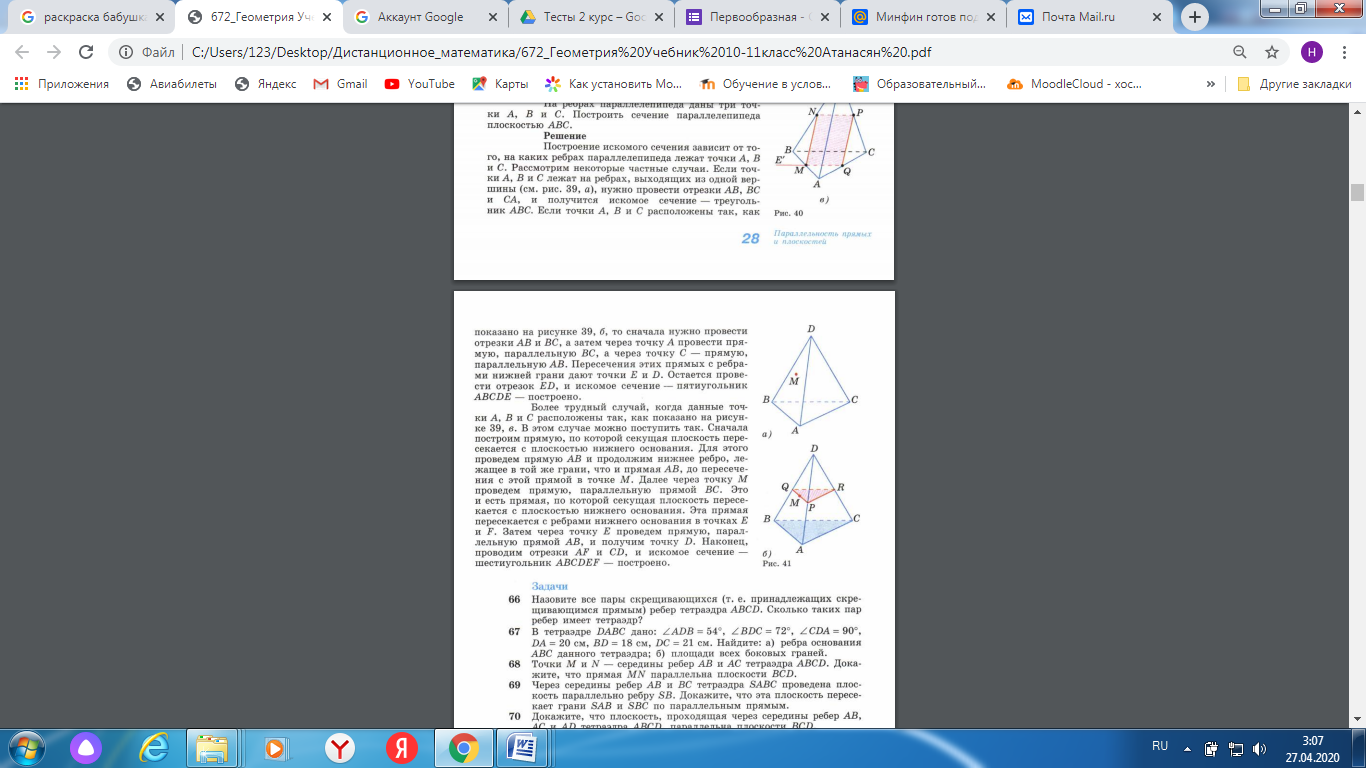 